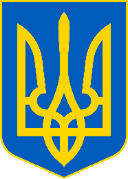 У Головному управлінні ДПС у Чернівецькій області роз’яснюють, що Законом України від 04.12.2020 р. №1072-ІХ «Про внесення змін до Податкового кодексу України та інших законів України щодо соціальної підтримки платників податків на період здійснення обмежувальних протиепідемічних заходів, запроваджених з метою запобігання поширенню на території України гострої респіраторної хвороби COVID-19, спричиненої коронавірусом SARS-CoV-2», передбачені пільги для фізичних осіб-підприємців платників єдиного податку I групи. Відтак, платники єдиного податку I групи тимчасово звільняються: від сплати єдиного податку за грудень 2020 року та січень-травень 2021 року, (крім випадків порушення умов застосування першої групи платників єдиного податку) (п. 52-9 підрозд. 10 розд. XX «Перехідні положення» ПКУ); від нарахування, обчислення та сплати єдиного внеску за періоди з 1 по 31 грудня 2020 року, з 1 по 31 січня, з 1 по 28 лютого, з 1 по 31 березня, з 1 по 30 квітня та з 1 по 31 травня 2021 року за себе. Такі особи можуть прийняти рішення про нарахування, обчислення та сплату єдиного внеску за зазначені періоди в розмірах та порядку, визначених Законом про єдиний внесок. У такому разі інформація про сплачені суми зазначається у звітності про нарахування єдиного внеску. для фізичних осіб-підприємців, які обрали спрощену систему оподаткування і належать до першої групи платників єдиного податку та які не сплачували страхові внески за періоди з 1 по 31 грудня 2020 року, з 1 по 31 січня, з 1 по 28 лютого, з 1 по 31 березня, з 1 по 30 квітня та з 1 по 31 травня 2021 року такі періоди включаються до страхового стажу та вважається, що страхові суми було сплачено у розмірі мінімального страхового внеску, визначеного законодавством для кожного з таких періодів. Тобто єдиний внесок та єдиний податок спрощенці I групи можуть не сплачувати за грудень 2020 року та 5 місяців з січня по травень (включно) 2021 року. Важливо, що законом чітко визначено, що ці місяці несплати єдиного внеску включаються до страхового стажу єдинника I групи. Підписуйтесь на наші офіційні сторінки в соціальних мережах. ДПС у Чернівецькій області: Facebook:: https://www.facebook.com/tax.chernivtsi/ Державна податкова служба України: Facebook :https://www.facebook.com/TaxUkraine «InfoTAX» http:/t.me/infoTAXbot Телеграм-канал ДПС https://t.me/tax_gov_ua 